KLINIKAI ONKOLÓGIA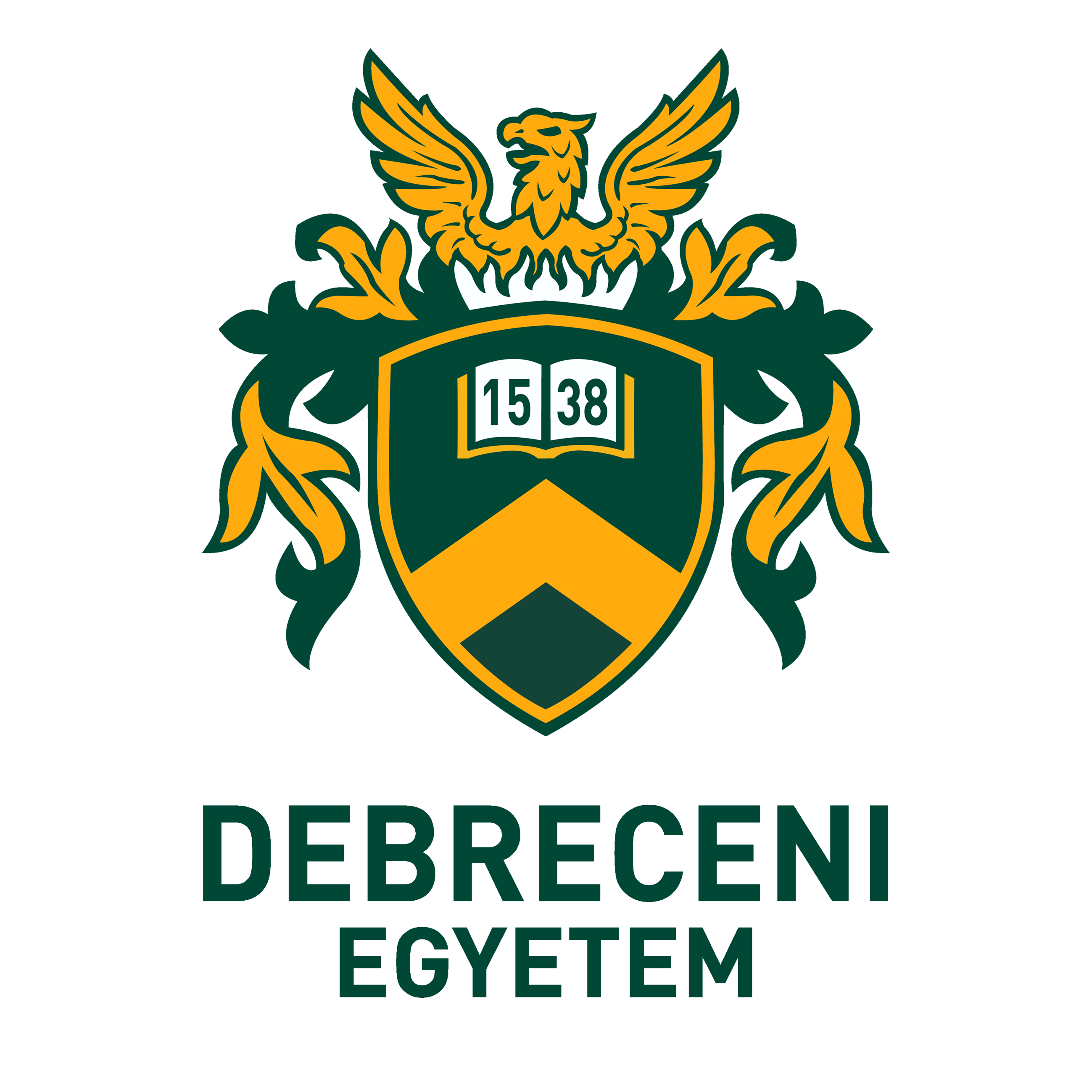 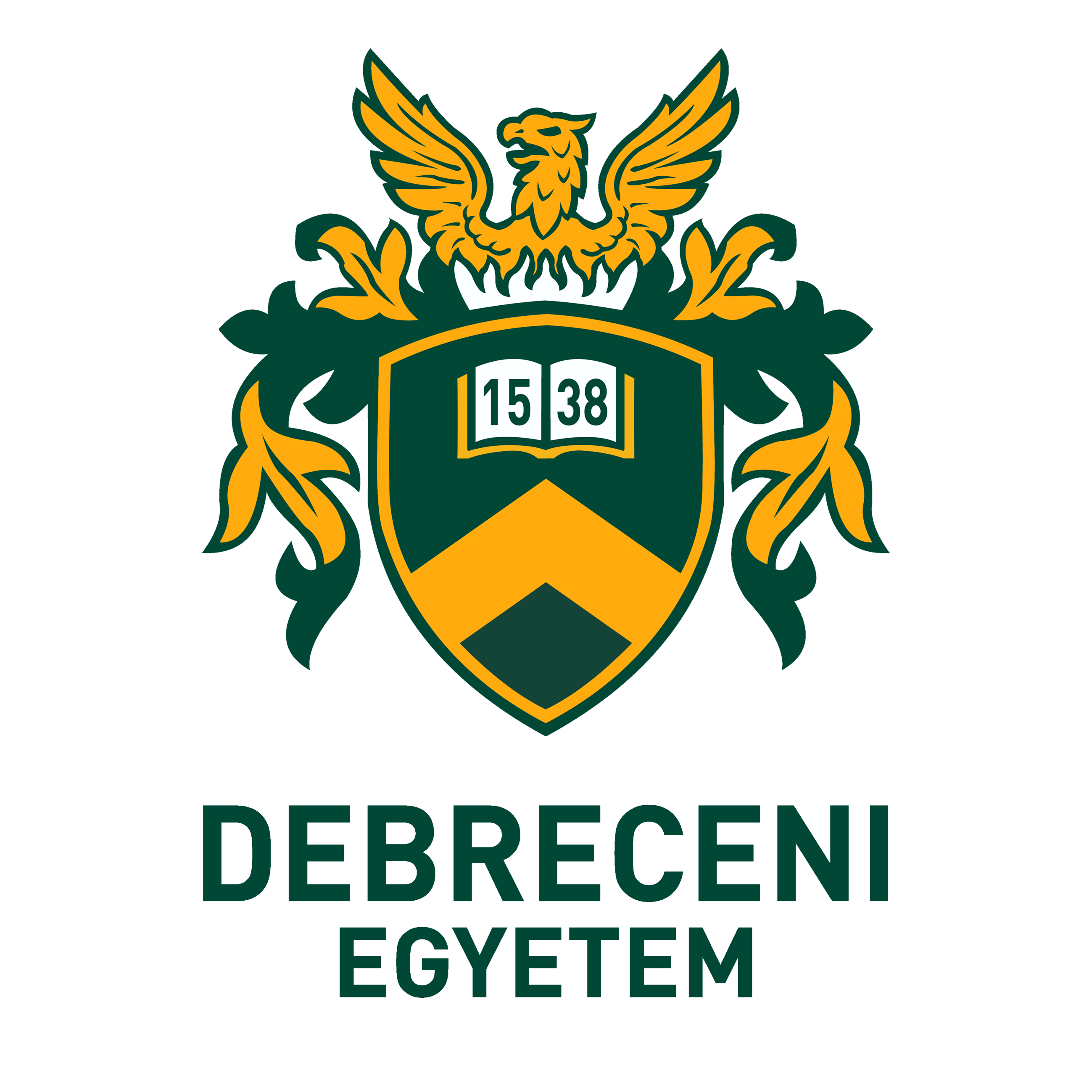 SZAKORVOS KÉPZÉS BEAVATKOZÁSOKRA VONATKOZÓ KÖVETELMÉNYRENDSZEREA szakképzés időtartama: 60 hó     A szakképzési időtartam alatt teljesítendő részvizsgák száma: 2 dbA 2022. szeptember 1.-től hatályos 22/2012. (IX.14.) EMMI rendeletben meghatározott, a szakvizsga letételéhez szükséges beavatkozások listája:Az első részvizsga letételéhez előirt beavatkozások, tevékenységek: A második részvizsga letételéhez előirt beavatkozások, tevékenységek: Kötelező beavatkozási lista:Külön beavatkozási lista tartozik a sürgősségi betegellátó osztályon, a mentőszolgálatnál töltendő gyakorlat, valamint az intenzív terápiás osztályon letöltendő gyakorlatokhoz, ezért amennyiben a képzés tartalmazza ezeket az elemeket, úgy a honlapon elérhető külön beavatkozási listákon szereplő elemeket is teljesíteni és igazolni szükséges.Tevékenység, beavatkozás megnevezéseTevékenység, beavatkozás számaEgyetemi klinikán kívül, akkreditált képzőhelyen is elvégezhetőTevékenység, beavatkozás megnevezéseSzintezésSzintezésSzintezésSzintezésSzintezésTevékenység, beavatkozás számaEgyetemi klinikán kívül, akkreditált képzőhelyen is elvégezhetőTevékenység, beavatkozás megnevezéseI.II.III.IV.V.Tevékenység, beavatkozás számaEgyetemi klinikán kívül, akkreditált képzőhelyen is elvégezhetőFekvőbeteg osztályos betegfelvétel és belgyógyászati jellegű ellátás megindításaXosztályos beteg-felvétel, legalább 50 esetXFekvőbeteg osztályos betegfelvétel és belgyógyászati jellegű ellátás megindításaXosztályos beteg-felvétel, legalább 50 esetXAmbuláns dokumentáció összeállítása, előkészítése szakorvosi bemutatásra, OT megbeszélésreXambuláns dokumentáció összeállítás, legalább 50 esetXAmbuláns dokumentáció összeállítása, előkészítése szakorvosi bemutatásra, OT megbeszélésreXambuláns dokumentáció összeállítás, legalább 50 esetXTevékenység, beavatkozás megnevezéseSzintezésSzintezésSzintezésSzintezésSzintezésTevékenység, beavatkozás számaEgyetemi klinikán kívül, akkreditált képzőhelyen is elvégezhetőTevékenység, beavatkozás megnevezéseI.II.III.IV.V.Tevékenység, beavatkozás számaEgyetemi klinikán kívül, akkreditált képzőhelyen is elvégezhetőOnkológiai osztályos és onkológiai sürgősségi ellátás, osztályos ügyelet adásaXlegalább 50 osztályos, sürgősségi ellátási eseményXAmbuláns dokumentáció összeállítása, előkészítése OT megbeszélésreXszakorvos mellett 50 esetXHormonterápia és biszfoszfonát terápia indikálása, megadása (OT döntés alapján)Xszakorvos mellett 30 esetXSzakorvos által megkezdett és mindennaposan alkalmazott kemoterápia, biológiai terápia, immunterápia ismételt ciklusának a megadása szakorvosi ellenjegyzésselXszakorvos mellett 50 esetXSzupportáció, fájdalomcsillapítás, palliatív ellátás megítélése, elvégzéseXXszakorvos mellett 30 esetXSürgősségi betegágy melletti konzílium adása, amit szakorvosnak referálás és OT megbeszélés követXszakorvos mellett 10 esetXRészvétel ambuláns szakrendelésenXszakorvos mellett 50 esetXBeteggondozásban való részvételXszakorvos mellett 50 esetXÚj kemo-, bio-, immunkezelés megkezdéseXszakorvos mellett 30 esetXA kemoterápiás részleg orvosi felügyelete speciális helyzetekbenXszakorvos mellett 10 alkalommalXBeavatkozásEsetszámKemoterápia +, - ; Biológiai terápiaIdegrendszeri daganat10Fej-nyaki tumorok30Tüdőrák50Gasztro-intesztinális traktus tumorai50Emlőrák50Urológiai daganatok30Nőgyógyászati daganatok30Bőrtumorok (melanoma és non-melanoma)10Lágyszöveti- és csonttumorok10Endokrin, neuroendokrin neopláziák10Onkohematológiai betegségek (hematológus szakemberrel együtt)10Gyermekkori daganatok (gyermek-onkológus szakemberrel együtt)10Intraperitoneális kemoterápia2Intraarteriális kemoterápia (asszisztencia)2Radiokemoterápia (sugárterápiás szakemberrel együtt)30ImmunterápiaNem kissejtes tüdőrák10Gasztro-intesztinális tumorok10Veserák10Melanoma (dermato-onkológus szakemberrel együtt)20Egyéb (Emlőrák, fej-nyaki tumorok, hólyagrák)10Egyéb beavatkozásokHormonterápia (emlő-, prosztata-, uterus-, pajzsmirigy cc.)50Biszfoszfonát, denoszumab terápia30Szupportáció, terápiás mellékhatások kezelése50Komplex palliatív terápia (fájdalomcsillapítás, alternatív táplálás-roborálás, pszicho-onkológiai intervenciók)50Klinikai vizsgálatban történő kezelés (részvétel)10Ritka neoplázia illetve különleges helyzetben (várandósság, HIV pozitivitás, dialízis) kialakult daganat kezelése5Familiáris daganatok ellátása, családszűrés5Festékes bőrelváltozások dermatoscopos vizsgálata10Kezelés előtt szájüreg, emlő, rectum, női-férfi nemi-szervek daganatainak vizsgálata30-30Onkoteam részvétel (valamennyi gyakori szerv-specifikus OT)10-10Ritka daganatok (endokrin, csont-és lágyszöveti), illetve speciális OT (mol.path.OT, immunológiai OT-referáló, palliatív OT-referáló)3-3